Памятка о мерах безопасности на тонком льду и в период весеннего паводка
Приближается время весеннего паводка. Лед на реках становится рыхлым, «съедается» сверху солнцем, талой водой, а снизу подтачивается течением. Очень опасно по нему ходить: в любой момент может рассыпаться под ногами и сомкнуться над головой.Помните: На весеннем льду легко провалиться. Быстрее всего процесс распада льда происходит у берегов. Весенний лед, покрытый снегом, быстро превращается в рыхлую массу. Взрослые! Не оставляйте детей без присмотра! Оставаясь без присмотра родителей и старших, не зная мер безопасности, дети играют на обрывистом берегу, а иногда катаются на льдинах водоема. Такая беспечность порой кончается трагически. Расскажите детям о правилах поведения в период паводка, запрещайте им шалить у воды, пресекайте лихачество. Оторванная льдина, холодная вода, быстрое течение грозят гибелью. Помните, что в период паводка, даже при незначительном ледоходе, несчастные случаи чаще всего происходят с детьми. Разъясните детям меры предосторожности в период ледохода и весеннего паводка. В период весеннего паводка и ледохода ЗАПРЕЩАЕТСЯ:• выходить на водоемы;
• переправляться через реку в период ледохода;
• подходить близко к реке в местах затора льда;
• стоять на обрывистом берегу, подвергающемуся разливу и обвалу;
• собираться на мостиках, плотинах и запрудах;
• приближаться к ледяным заторам, отталкивать льдины от берегов;
• измерять глубину реки или любого водоема;
• ходить по льдинам и кататься на них. 
БУДЬТЕ ВНИМАТЕЛЬНЫ И ОСТОРОЖНЫ! 
ЛЕД ВЕСНОЙ ОПАСЕН!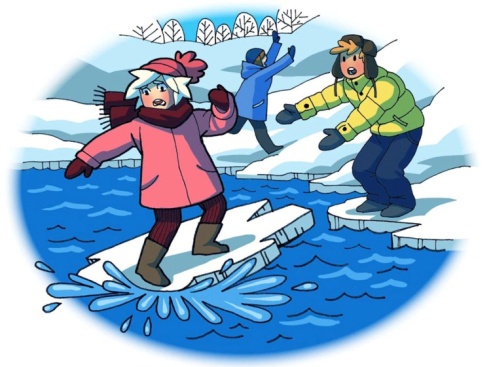 